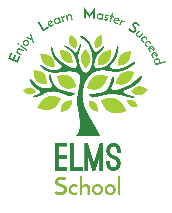 Job Description: Entry Level Teaching AssistantPurpose of the Job:To work with teachers to support teaching and learning, providing general and specific assistance to SEN pupils and staff under the direction, guidance and direct supervision of the classroom teacher. Key duties and responsibilities:Work with individuals or small groups of pupils in the classroom under the direct supervision of teaching staff and provide feedback to the teacher Support pupils to understand instructions support independent learning and inclusion of all pupils Support the teacher in behaviour management and keeping pupils on task Support pupils in social and emotional well-being, reporting problems to the teacher as appropriatePrepare and clear up learning environment and resources, including photocopying, filing and the display and presentation of pupils work and contribute to maintaining a safe environment. Teaching Assistants in this role may also undertake some or all of the following: Record basic pupil data Support children’s learning through play Assist with break-time supervision including facilitating games and activities Assist with escorting pupils on educational visits Support pupils in using basic ICT Invigilate exams and tests Assist with pupils’ personal needs including toileting, hygiene, dressing and eating, as well as help with social, welfare and health matters, reporting problems to the teacher as appropriate. Physically assist pupils in activities (may involve lifting, where mobility is an issueThis job description is provided to assist the job holder to know what his/her main duties are.It may be amended from time to time without change to the level of responsibility appropriateto the grade of post.Person SpecificationThe following outlines the criteria for this post.   Applicants who have a disability and who meet the criteria will be shortlisted.   Applicants should describe in their application how they meet these criteria.SchoolElms SchoolGradeKent Range 3Responsible toLine ManagerCRITERIA QUALIFICATIONSLevel 1 Teaching Assistant Diploma (or equivalent)GCSE English and Mathematics Level 4/C Grade and above (or equivalent)EXPERIENCEPrevious experience of working with childrenSKILLS AND ABILITIESNumeracy and literacy skillsBasic IT SkillsAbility to relate well to children and adults, understanding their needs and being able to respond accordingly.Good influencing skills to encourage pupils to interact with others and be socially responsible.KNOWLEDGEKnowledge and compliance with policies and procedures relevant to child protection, health and safety, security, Equal Opportunities and confidentiality.